Oxidy síryPracovní list je vhodný pro žáky základní i střední školy. Žáci si zopakují vlastnosti oxidů síry, jejich vznik, přípravu a význam.Pokus: Oxid siřičitý________________________________________________________Na základě zbarvení lakmusového papírku do červena rozhodněte, zda oxid siřičitý patří mezi oxidy zásadotvorné, kyselinotvorné nebo amfoterní.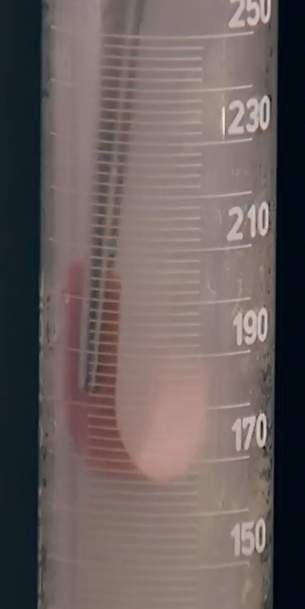 .…………………………………….Oxidy síry jsou nebezpečné pro životní prostředí kvůli svým vlastnostem.Vysvětlete, co způsobují.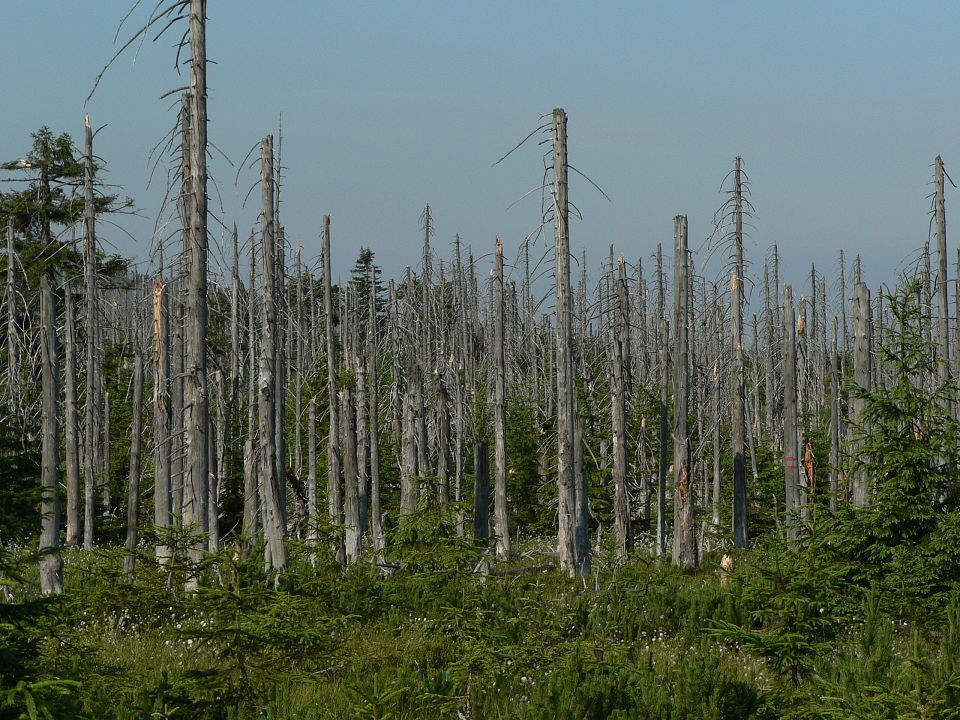 Soubor:Acid rain woods1.JPG. (2021, 3. dubna). Wikimedia Commons, bezplatné úložiště médií . Získáno 13:29, 24. ledna 2022 z https://commons.wikimedia.org/w/index.php?title=File:Acid_rain_woods1.JPG&oldid=549638869 Doplňte pravé strany rovnic (příprava, vznik oxidů síry), vyčíslete je a pojmenujte všechny produkty.Na2SO3   +   H2SO4   →   …..   +   …..   +   …..4 FeS2    +   10 O2   →   …..   +   …..   Cu   +   konc. H2SO4   →   …..   +   …..   +   …..SO2   +   O2  →   …..   Zaškrtnutím výrazů ANO nebo NE posuďte pravdivost výroku:Co jsem se touto aktivitou naučil/a:………………………………………………………………………………………………………………………………………………………………………………………………………………………………………………………………………………………………………………………………………………………………………VÝROKANONESO2 má oxidační účinkySO2 má redukční účinkySO2 má bělící účinkySO2 je amfoterní oxidSO2 se snadno rozpouští v nepolárních rozpouštědlech